Name of Journal: World Journal of GastroenterologyManuscript NO: 81997Manuscript Type: MINIREVIEWSComprehensive review on small common bile duct stonesMasuda S et al. Review on small CBD stonesSakue Masuda, Kazuya Koizumi, Kento Shionoya, Ryuhei Jinushi, Makomo Makazu, Takashi Nishino, Karen Kimura, Chihiro Sumida, Jun Kubota, Chikamasa Ichita, Akiko Sasaki, Masahiro Kobayashi, Makoto Kako, Uojima HarukiSakue Masuda, Kazuya Koizumi, Kento Shionoya, Ryuhei Jinushi, Makomo Makazu, Takashi Nishino, Karen Kimura, Chihiro Sumida, Jun Kubota, Chikamasa Ichita, Akiko Sasaki, Masahiro Kobayashi, Makoto Kako, Department of Gastroenterology, Shonan Kamakura General Hospital, Kanagawa 247-8533, JapanUojima Haruki, Department of Gastroenterology, Kitasato University School of Medicine, Kanagawa 252-0375, JapanAuthor contributions: Masuda S and Koizumi K were major contributors to writing the manuscript; Shionoya K, Jinushi R, Makazu M, Nishino T, and Kimura K designed the outline and coordinated the writing of the manuscript; Sumida C, Kubota J, Ichita C, Sasaki A, Kobayashi M, Kako M, and Haruki U provided input for writing the paper.Corresponding author: Sakue Masuda, MD, Chief Doctor, Department of Gastroenterology, Shonan Kamakura General Hospital, 1370-1 Okamoto, Kamakura, Kanagawa 247-8533, Japan. sakue.masuda@tokushukai.jpReceived: December 1, 2022Revised: January 22, 2023Accepted: Published online: AbstractCommon bile duct stones are among the most common conditions encountered by endoscopists. Therefore, it is well researched; however, some items, such as indications for endoscopic papillary balloon dilatation (EPBD), safety of EPBD and endoscopic sphincterotomy in patients receiving dual antiplatelet therapy or direct oral anticoagulant, selection strategy for retrieval balloons and baskets, lack adequate evidence. Therefore, the guidelines have been updated with new research, while others remain unchanged due to weak evidence. In this review, we comprehensively summarize the standard methods in guidelines and new findings from recent studies on papillary dilation, stone retrieval devices, difficult-to-treat cases, troubleshooting during the procedure, and complicated cases of cholangitis, cholecystolithiasis, or distal biliary stricture.Key Words: Choledocholithotomy; Choledocholithiasis; Common bile duct stones; Endoscopic papillary balloon dilation; Endoscopic sphincterotomy; Small common bile duct stonesMasuda S, Koizumi K, Shionoya K, Jinushi R, Makazu M, Nishino T, Kimura K, Sumida C, Kubota J, Ichita C, Sasaki A, Kobayashi M, Kako M, Haruki U. Comprehensive review on small common bile duct stones. World J Gastroenterol 2023; In pressCore Tip: In this review, we comprehensively summarized the standard methods for patients with small common bile duct stones in guidelines and new findings from recent studies on papillary dilation, stone retrieval devices, difficult-to-treat cases, troubleshooting during the procedure, and complicated cases of cholangitis, cholecystolithiasis, or distal biliary stricture.INTRODUCTIONCholangitis is the second or third most common cause of community-acquired bacteremia, with common bile duct (CBD) stones being the most common[1,2]. Recurrence of CBD stones is common, with 111 (11.3%) of 983 patients who underwent endoscopic sphincterotomy (EST) recurred during a median follow-up of 7.5 years, and the cumulative recurrence rates at 5, 10, 15, and 20 years were 8.5%, 12.5%, 19.1%, and 24.2%, respectively[3]. It is frequently encountered by endoscopists, and it is important to improve short-term outcomes and prevent the long-term recurrence of cholelithiasis. This review focuses on small CBD stones. Although the international definition of small CBD stones has not been established, we have followed the standard of approximately 10 mm in some studies[4,5]. We described papillary dilation, stone extraction, difficult cases, troubleshooting during stone extraction in small CBD stones, and complicated cases of cholangitis, cholecystolithiasis, or distal biliary stricture and summarized the European, American, and Japanese guidelines. Moreover, this review addressed the novel literatures on endoscopic papillary balloon dilatation (EPBD) dilation times to prevent post-endoscopic retrograde cholangiopancreatography (ERCP) pancreatitis (PEP)[6], the duration of direct oral anticoagulants (DOAC) and dual antiplatelet therapy (DAPT) withdrawal to safely perform EST[7,8], EST with balloon dilation (ESBD), and the comparison of the effects of retrieval balloon and basket catheters for small CBD stone extraction[9,10].COMPARISON OF EPBD AND ESTPapillary dilation is divided into EST and EPBD, and a nationwide administrative database of 61000 hospitalized patients with CBD stones throughout Japan reported that EST was performed in 89% of patients and EPBD in 11%[11]. Knowledge of the success rate of CBD stone removal and the incidence of short- and long-term complications is important when deciding between EST and EPBD.Success rates of CBD stones clearanceA meta-analysis reported that EPBD has a lower incidence of total clearance of CBD stones and more frequent lithotripsy basket use than EST[12]. However, 11 of 14 references in this study included cases of CBD stones larger than 10 mm. Conversely, there were no significant differences in total clearance of CBD stones in another meta-analysis by Liu et al[13].Yu et al[6] reported that both EST and EPBD have obvious effects in the treatment of bile duct stones with minor diameters (< 10 mm) and small numbers (< 3). The EPBD balloons used in that study were mostly 8 and 10 mm in diameter, especially those with 8 mm in diameter. Because a typical papillary dilation balloon is 8 mm in diameter, the indication for EPBD may be CBD stones up to 10 mm in diameter, considering the flexibility of the papillae. However, even for CBD stones > 10 mm, EPBD combined with endoscopic mechanical lithotripsy may have a success rate of stone retrieval comparable to that of EST[13]. Therefore, EPBD may be useful in cases of coagulopathy in which CBD stones are larger than 10 mm.There is lack of evidence for the possibility of very small stone extraction without EST or EPBD. It has been reported that if ESWL results in stone fragment size of 3 mm or less, there is a likelihood that the stone will be spontaneously discharged without EST. Therefore, it is possible that stone extraction can be performed without EST or EPBD if the size is less than approximately 3 mm[14], however, there are no studies that have directly examined this issue. Therefore, in principle, EST and EPBD are recommended for stone extraction of CBD stones, as recommended by the European Society of Gastrointestinal Endoscopy (ESGE) and Japan Gastroenterological Endoscopy Society (JGES) guidelines; however, it is at the endoscopist's discretion whether to perform stone extraction without these procedures for very small stones[15,16].Incidence of short-term complicationsIn cases of EPBD compared to EST, post-ERCP pancreatitis increased, bleeding decreased, and there was no significant difference in perforation or post-ERCP cholangitis. PEP and hemorrhage are likely to occur especially in approximately 10% and less than 0.1% of patients in the EPBD group, respectively; and in approximately 3% and 3% of patients in the EST group, respectively[12]. The total data in the meta-analysis has variation in the patient’s background; however, it is consistent with that of a previous report[17].PEP: PEP may be a short-term complication when selecting EST/EPBD. ESGE describes the following risk factors for PEP:Patient-related definite risk factors include suspected sphincter of Oddi dysfunction, female sex, previous pancreatitis, and previous PEP. Procedure-related definite risk factors, such as difficult cannulation, pancreatic guidewire passage > 1, and pancreatic injection. Patient-related risk factors include younger age, non-dilated extrahepatic bile duct, normal serum bilirubin, absence of chronic pancreatitis, and end-stage renal disease. Procedure-related risk factors include precut sphincterotomy, pancreatic sphincterotomy, failure to clear bile duct stones, intraductal ultrasound, and biliary balloon sphincter dilation[18]. ESGE especially recommends prophylactic pancreatic stenting in selected patients at high risk for PEP (inadvertent guidewire insertion/opacification of the pancreatic duct and double-guidewire cannulation). In a multicenter randomized control study, 117 patients with bile duct stones were treated with EPBD; after treatment, the incidence of pancreatitis among those patients reached 15.4%, and two patients died from post-treatment complications[19]. Incomplete dilation of the papilla, intramucosal bleeding, and local edema were considered the main causes of PEP due to EPBD. Conversely, several reports of randomized control trials or network meta-analyses suggested that there is no direct consequence between PEP risk and EPBD[20,21], and PEP usually occurs in the mild or moderate stage[12]. Recently, a network meta-analysis reported that 2 to 5 min of EPBD could decrease the incidence of PEP compared to short-term (< 2 min) EPBD. In addition, it was also reported to reduce PEP without increasing the occurrence of other early complications by extending the duration of balloon dilatation[6]. However, the underlying mechanism for this result remains unclear. A possible reason could be that the dilatation with a small diameter balloon or short duration could result in inadequate papilla expansion; thus, the common discharge channel for bile and pancreatic juice tended to be narrow after the operation[6]. That study did not examine EPBD longer than 5 min; however, another study found that 5-min EPBD increases PEP compared to EPBD of 0.5-3 min[22]. Although this is a study of EPBD combined with small-incision EST, it may be advisable to avoid EPBD for more than 5 min[22]. Therefore, we use a 2-3 min EPBD.In recent years, diclofenac or diclofenac and sublingual nitrates have been reported to be useful for the prevention of PEP[23,24]. ESGE also recommends routine rectal administration of 100 mg of diclofenac or indomethacin immediately before ERCP in all patients without contraindications to nonsteroidal anti-inflammatory drug administration[18]. These methods were not available in 2004 when EPBD was abandoned by many endoscopists, especially in America, and combining such methods may reduce the incidence of PEP due to EPBD. Furthermore, EPBD may be even safer in Asians, as some race-based studies have shown no increase in PEP in Asian populations[12].Bleeding: ESGE guidelines suggest that patients should be considered at increased risk of post-EST bleeding if at least one of the following factors is present: anticoagulant intake, platelet count < 50000/mm3, cirrhosis, dialysis of end-stage renal disease, intraprocedural bleeding, and low endoscopist experience[18]. ESGE, JGES, and the American Society of Gastrointestinal Endoscopy (ASGE) guidelines treat antiplatelet medications almost similarly for EST/EPBD. DAPT is permitted in EPBD without drug withdrawal, whereas EST requires DAPT withdrawal. Withdrawal regimens are similar across guidelines, with thienopyridine requiring 5-7 day withdrawal and continuation of aspirin or cilostazol monotherapy[18,25,26]. However, each guideline treats anticoagulants in a slightly complex and different manner. Although it is necessary to evaluate the risk of embolism and procedural bleeding when antithrombotic agents are stopped in EPBD, warfarin can be continued if the PT-INR is within the therapeutic range. In EST, treatment with warfarin can be continued, whereas the PT-INR is within the therapeutic range in Japan and America. However, in Europe and America, it is recommended to discontinue warfarin 5 d before EST and replace it with heparin 2 d before EST, especially in patients at high risk of embolism in aortic or mitral valve replacement, atrial fibrillation, or any thromboembolic risk. Once hemostasis is confirmed, antithrombotic agents must be restarted postoperatively in America, the next day in Japan, and within 2 d in Europe. Warfarin should be resumed after the procedure, and heparin should be used in combination until the PT-INR returns to the therapeutic range[18,25,26]. However, it is difficult to summarize each country's guidelines accurately and concisely; therefore, please refer to each country's guidelines for details. In addition, in DAPT and DOAC, there is a paucity of evidence regarding the ability of guideline-guided withdrawal periods to prevent bleeding[7,8,25,27].With regards to hemorrhage, Mirjalili and Stringer[28] identified 98 arteries near the major papilla and reported blood vessel distribution on endoscopy. According to their report, blood vessel distribution in the 10 to 11 o'clock region was low at 10%-11%; thus, cutting in this region has a low risk of hemorrhage. The ESGE and Japanese EST guidelines have cited this article[16,18]. No trials have compared hemorrhage and perforation according to cutting direction; however, adding to the reports that bile ducts tend to run in the 11 to 12 o'clock direction in the papillary region, cutting in the 11 to 12 o'clock direction is considered safe, and thus recommended by Japanese EST guidelines[16].Others: The superior sphincter extends to the bile duct on the lateral wall of the duodenum, and cutting beyond this area increases the risk of perforation. In relation to the papilla, it is believed that the superior margin of the papillary bulge coincides with the middle sphincter, which is considered the upper cutting limit (Figure 1). However, anatomical examinations may not necessarily be consistent with actual living bodies, and depending on the cutting direction, perforation can occur even if the superior margin of the papillary bulge is not reached; thus, due care should be exercised[16]. Moreover, there is no evidence comparing incision size to the incidence of procedural adverse events or therapeutic outcomes following EST[16]. The incidence of short-term cholecystitis after ERCP could be caused by resistance to initial antibiotics on admission[29], and the incidence of long-term cholecystitis and the recurrence of stones in CBD could be decreased by EPBD compared to EST[6,12]. EST causes significant damages to the Oddi sphincter, and post-EST sphincter dysfunction easily occurs[30]. Then, the reflux of intestinal contents such as digestive juices, food residue, and bacteria may increase the risk of biliary tract infection and stone recurrence[31,32].To summarize the characteristics of EST and EPBD (Table 1), EST is superior in terms of PEP reduction and bile duct large stone retrieval, while EPBD is superior in terms of bleeding reduction, long-term cholecystitis, and bile duct stone recurrence. Based on these findings, we consider EPBD in cases of small bile duct stones, bleeding tendency, young age, and even in surgically altered anatomy in which EST is difficult.ESBD: Ding et al[4] defined a tunnel from the distal bile duct to the papillary orifice as an extraction tunnel (SET). Based on the anatomical structure, the tunnel was divided into two segments, with the distal bile duct and the intradural portion of the sphincter of Oddi comprising the proximal segment, including the proximal ring, and the intraduodenal portion of the distal segment of the papillae, including the distal ring around the orifice. Conventional EST cuts the distal segment almost completely from the orifice to near the duodenal wall, EPBD extends the entire SET, and EST + EPBD (ESBD) shortens the SET by cutting the distal ring and extends the proximal ring. Therefore, this combination technique is suitable for accessing the wide opening of the SET from an anatomical perspective[4]. In this study, ESBD was reported to reduce the number of treatments for complete stone removal, procedure time, use of mechanical lithotripters, and bleeding rate, and the incidence of PEP was reported to be comparable to that of EST. It has been reported that a small incision did not increase the risk of bleeding compared with non-EST, which might be attributed to a lower chance of injury to the major vessel in the papillary roof[20]. ESBD limits EST to small incisions, which may be the reason for reduced bleeding after ERCP. In a network meta-analysis, ESBD tended to be superior to EST in terms of successful stone removal in the first endoscopic session, the need for mechanical lithotripsy, and the risk of bleeding or perforation. However, none of these variables showed statistical significance[20]. Thus, ESBD may be superior to EST in overall efficacy and short- and long-term complications, and ESBD may be recommended over EST in the future; however, there is insufficient evidence to recommend ESBD over EST. Therefore, to justify updating the current guidelines, researchers will require more evidence that ESBD is superior to EST in terms of overall efficacy[20] and that ESBD may reduce the long-term recurrence rate of bile duct stones[33]. At this time, it is up to each endoscopist to decide whether to perform ESBD or EST.COMPARISON BETWEEN BALLOON AND BASKET CATHETERA recent meta-analysis found that balloon catheters for cholelithiasis were superior to basket catheters for complete stone removal[9]. However, there are some limitations in the studies included in this meta-analysis. Three of the four studies included in the review were on small stones (≤ 10-11 mm), and three of these articles used a four-wire retrieval basket catheter. Four-wire retrieval basket catheters are less suited to retrieve small stones than an eight-wire retrieval basket catheters and retrieval balloon catheters. Therefore, we cannot conclude that the basket catheter is inferior to a balloon catheter in the case of small CBD stones[5,34-36]. One meta-analysis study only included these three studies, but its conclusions were similar to those of a previous meta-analysis[10]. Ozawa et al[5] reported that small stones (maximum diameter, 6 mm) are an independent risk factor for failed stone removal; in their study, the basket failed to grasp a small stone in eight cases, and in four of which, the stones were successfully removed after an exchange with a balloon catheter. Therefore, they suggested that a retrieval balloon catheter may be more appropriate than a basket catheter for removing small stones[5]. However, Ozawa et al[5] also used a four-wire basket.Once a stone is captured in a basket, reliable extraction is usually ensured. More reliable traction associated with the basket catheter is cited as the main reason for its preferential use in Japan and Europe[5,9]. In the study by Ozawa et al[5], the balloon slipped past the stones and could not provide a sufficient traction force for stone extraction within 10 min in four patients in the balloon group, and the stones were successfully captured and withdrawn after exchange to the basket in all cases. However, a basket with a captured stone may occasionally become impacted at the papilla during extraction if the sphincterotomy is insufficient or if the stone is larger than estimated. According to the ESGE guidelines, the difference between balloon and basket catheters is slightly minimal, so endoscopists can use any of the two; meanwhile, according to the ASGE guidelines, the balloon catheter is highly recommended for safety issues related to basket impaction[18,37].REMOVAL OF DIFFICULT SMALL BILE DUCT STONESThere are two main operations when retrieving CBD stones with a retrieval balloon or basket. First, the catheter was pulled with the right hand. The other is to apply right rotation and push on the endoscope and use the down angle with dial control, if necessary. The difference between the two is the direction of the force on the retrieval balloon or the basket. In the former, the retrieval balloon or basket faces the forceps hole at the endoscope tip, whereas, in the latter, they face the tip of the endoscope that is pushed in (Figure 2). The important basic rule is that the direction of the force applied to the catheter should coincide with the long axis of the bile duct, and one can choose the easier of the two methods to accomplish this.However, in cases with pockets in the lower part of the bile duct, stone extraction is difficult. Once a stone is impacted at the corner pocket, the balloon passes alongside the stone without removing it, and stone removal is often difficult, even after repeated attempts. Such cases can be handled by pushing the stone up to the middle of the bile duct and then grabbing it with a basket or by using a basket shaped to extract the stone out of the pocket, such as a disposable NT retrieval basket (VorticCatch V: Olympus Medical Systems, Japan) (Figure 3).Furthermore, stones near the bifurcation of the gallbladder duct are difficult to grasp using a retrieval balloon or basket (Figure 4). Surgery is considered in these cases; however, they can be addressed with cholangioscopy, such as when in conjunction with electronic hydraulic lithotripsy (EHL)[15]. When it is difficult to grasp a CBD stone, a basket that directly grasps the stone under cholangioscopy is available[38].Enteroscopy-assisted ERCP (eERCP) is often difficult in cases of surgically altered anatomy (SAA). In cases of SAA, endoscopic ultrasound-guided transmural drainage (EUS-TD) or percutaneous transhepatic biliary drainage (PTBD) may be effective alternatives (Figure 5)[39]. In a multicenter retrospective cohort study involving 98 patients (49 EUS-TD and 49 eERCP groups), technical success was achieved in 98 % of patients in the EUS-TD group compared to 65.3 % of patients in the eERCP group (OR 12.48, P  =  0.001). EUS-TD had a significantly shorter procedural time (55  vs 95  min, P  <  0.001). However, more complications of mild/moderate severity occurred in the EUS-TD group (20% vs 4 %, P = 0.01). The length of stay was significantly longer in the EUS-TD group (6.6   vs 2.4  d, P  <  0.001)[40]. PTBD is also a useful alternative, with a reported success rate of approximately 97%, but this method of stone removal may cause problems, such as drainage tube trouble or an increased number of sessions[41].TROUBLESHOOTING DURING STONE REMOVALA serious drawback of basket catheters is that during stone extraction, the basket with the captured stone is impacted in the lower bile duct or papilla. When basket impaction occurs, the basket must first be opened and pushed upwards into the hepatic hilum. An attempt was made to curl the basket wires back and disengage the stone (Figure 6). If this technique fails, more complicated techniques, such as mechanical lithotripsy and intra-extracorporeal lithotripsy, are required[5]. To use a lithotripter, such as BML-110A-1 (Olympus Medical Systems, Tokyo) (Figure 7), which can be retrofitted to a basket catheter, the basket catheter is cut outside the body, the endoscope is removed from the body, and the wires of the basket catheter from the mouth are wrapped around the lithotripter. However, if the basket cannot be unmated even with a lithotripter, a cholangioscope can be helpful. The basket and grasped stone were visualized under the cholangioscope and crushed by an EHL or YAG laser (Figure 8).SPECIFIC SITUATIONCBD stones complicated with cholangitisThe Tokyo Guidelines 2018 (TG18) and ASGE suggest that bile duct stone removal following EST in a single session may be considered in patients with mild or moderate acute cholangitis[42,43]. However, given that hemodynamically unstable or coagulopathy patients might not tolerate procedural bleeding or adverse events, decompression alone should be considered in this group[42,43]. PEP does not increase even in cases of complicated cholangitis[43]. TG18 suggested that endoscopic nasobiliary drainage (ENBD) or endoscopic biliary stenting (EBS) may be considered for biliary drainage according to the patient's background and preference. It should be borne in mind that if patients experience discomfort from transnasal tube placement, they are likely to remove the tube themselves, particularly in elderly patients. EBS is an internal drainage technique that does not cause discomfort or loss of electrolytes or fluids. In contrast, ENBD is an external drainage technique that allows monitoring or washing of bile via the transnasal tube, particularly if the bile is purulent[42]. The ESGE did not provide any recommendations for these[15]. We present a table summarizing each guideline, focusing on key points (Table 2).CBD stones complicated with cholecystolithiasisIn the general population, CBD stones complicated with cholecystolithiasis commonly occurs. The established gold standard for the treatment of symptomatic cholecystolithiasis is laparoscopic cholecystectomy (LC), but the treatment option for CBD stones is yet to be clarified. CBD stones complicated with cholecystolithiasis can be treated with two-session minimally invasive and one-session feasible strategies. The former requires pre- or post-LC ERCP, whereas the latter requires LC plus intraoperative laparoscopic CBD exploration (LCBDE) or LC with intraoperative ERCP[44]. As per efficacy, morbidity, or mortality endoscopic and surgical techniques for extracting these stones are equally suitable[45]. However, one-session procedures usually result in a shorter hospital stay[15]. Moreover, a recent meta-analysis has demonstrated that the one-session procedure has a higher success rate than the two-session procedure[46].For one-session procedures, many surgeons prefer the less invasive and less complicated transcystectomy approach, however, bile duct incision is recommended for dilated CBD, large diameter and multiple stones, impacted stones, and stones with intrahepatic localization[47,48]. It is recommended to start with transcystectomy and move unto exploration by bile duct incision if difficult[44,49]. Laparoscopic stone removal can be performed fluoroscopically or cholangioscopically. The use of a flexible cholangioscope is the most preferred method because of its accuracy and direct visual control. However, one-session procedure requires advanced laparoscopic techniques, a long learning curve, and specialized equipment, and these qualities may not exist in all treatment facilities[50-52]. ESGE recommends that transcystic or transductal exploration of the CBD is a safe and effective technique for removal of CBD stones in patients undergoing laparoscopic cholecystectomy, provided that local expertise and resources are adequate[15]. It is of note that results of surgical treatment of CBD stones, which are generally excellent in published reports, are usually from laparoscopic centers of excellence, however, there are hardly reports by less experienced surgeons. Therefore, the ESGE does not clearly state whether one-session or two-session procedure should be preferred.There are no recent reports on laparoscopic surgery for small CBD stones, however, Huang et al[53], in their report on laparoscopic surgery for small CBD with CBD stones, indicated that it is safe and feasible for small CBD patients to perform LCBDE.CBS stones complicated with distal biliary strictureFew reports have been published on CBD stones extraction with distal biliary stricture[54,55], however, plastic stent(s)[56,57], covered self-expandable metallic stent(s) (cSEMS)[56-58], balloon dilation[59], and surgery[60] have been used for dilating bile duct stenosis. However, balloon dilation carries the risk of bile duct injury. Therefore, when endoscopic stone extraction is performed for CBD stones with benign biliary stricture, it may be advisable to use multiple plastic stents or cSEMS for several months and perform endoscopic stone extraction after bile duct dilation is achieved[61]. Combining them with mechanical lithotripsy may also be useful[54]. Ogura et al[55] reported that transluminal stone extraction passing through the EUS-TD route, without passing through the distal bile duct might be useful. Reports of CBD stones with malignant biliary stricture are even more scarce, however, the safety of 6-8 mm balloon dilation for malignant biliary stricture has been reported[62]. In malignant biliary stricture with limited prognosis, stenting alone may be sufficient and stone extraction may not be necessary, however, balloon dilation for stone extraction may be considered in cases of short-term stent obstruction.CONCLUSIONWhile EST is the standard treatment for papillary dilatation, EPBD is also a viable option for younger patients who wish to reduce the risk of long-term recurrence and patients with coagulopathy. EPBD is considered to have a lower risk of bleeding and perforation than EST. Several methods have been recently proposed to reduce PEP, the greatest weakness of EPBD. We would also like to focus on ESBD, which should be the subject of future research.For small stones in the CBD, it is not necessary to strictly distinguish between the retrieval balloon and the basket; however, if one device cannot remove the stone, it is recommended to use the other. In cases of pockets in the lower bile duct, Voltic catch V is also useful. It is also important to gain experience in the use of EUS-TD, lithotripter, and cholangioscopy to deal with troubleshooting such as stones stuck in the basket and difficult cases of stone retrieval.In cases of complicated cholangitis, stone retrieval can be performed in mild or moderate cases in a single session. In severe cases, decompression alone should be considered, and EBS is generally recommended. Cases of CBD stones complicated with cholecystolithiasis that are scheduled for one-session surgical treatment or CBD stones complicated with distal biliary stricture should be treated in facilities with adequate experience and equipment.REFERENCES1 Melzer M, Toner R, Lacey S, Bettany E, Rait G. Biliary tract infection and bacteraemia: presentation, structural abnormalities, causative organisms and clinical outcomes. Postgrad Med J 2007; 83: 773-776 [PMID: 18057178 DOI: 10.1136/pgmj.2007.064683]2 Kimura Y, Takada T, Strasberg SM, Pitt HA, Gouma DJ, Garden OJ, Büchler MW, Windsor JA, Mayumi T, Yoshida M, Miura F, Higuchi R, Gabata T, Hata J, Gomi H, Dervenis C, Lau WY, Belli G, Kim MH, Hilvano SC, Yamashita Y. TG13 current terminology, etiology, and epidemiology of acute cholangitis and cholecystitis. J Hepatobiliary Pancreat Sci 2013; 20: 8-23 [PMID: 23307004 DOI: 10.1007/s00534-012-0564-0]3 Ando T, Tsuyuguchi T, Okugawa T, Saito M, Ishihara T, Yamaguchi T, Saisho H. Risk factors for recurrent bile duct stones after endoscopic papillotomy. Gut 2003; 52: 116-121 [PMID: 12477771 DOI: 10.1136/gut.52.1.116]4 Ding J, Li F, Zhu HY, Zhang XW. Endoscopic treatment of difficult extrahepatic bile duct stones, EPBD or EST: An anatomic view. World J Gastrointest Endosc 2015; 7: 274-277 [PMID: 25789099 DOI: 10.4253/wjge.v7.i3.274]5 Ozawa N, Yasuda I, Doi S, Iwashita T, Shimizu M, Mukai T, Nakashima M, Ban T, Kojima I, Matsuda K, Matsuda M, Ishida Y, Okabe Y, Ando N, Iwata K. Prospective randomized study of endoscopic biliary stone extraction using either a basket or a balloon catheter: the BasketBall study. J Gastroenterol 2017; 52: 623-630 [PMID: 27631594 DOI: 10.1007/s00535-016-1257-2]6 Yu ZY, Liang C, Yang SY, Zhang X, Sun Y. The therapeutic effect of balloon dilatation with different duration for biliary duct calculi: A network meta-analysis. J Minim Access Surg 2022; 18: 327-337 [PMID: 35708376 DOI: 10.4103/jmas.JMAS_304_20]7 Masuda S, Koizumi K, Nishino T, Tazawa T, Kimura K, Tasaki J, Ichita C, Sasaki A, Kako M, Uojima H, Sugitani A. Direct oral anticoagulants increase bleeding risk after endoscopic sphincterotomy: a retrospective study. BMC Gastroenterol 2021; 21: 401 [PMID: 34689751 DOI: 10.1186/s12876-021-01980-6]8 Bhurwal A, Mutneja H, Goel A, Bansal V, Patel A, Brahmbhatt B, Sarkar A. No Significant Difference in Post-ERCP Bleeding Rates Between Dual Antiplatelet Agents and Aspirin Alone: A Systematic Review and Meta-analysis. J Clin Gastroenterol 2022; 56: 546-551 [PMID: 34028396 DOI: 10.1097/MCG.0000000000001559]9 Elsnhory AB, Mandour OA, Montaser AG, Kereet IM, Rezk HS, Madhoon HW, Rabea RK, Ragab KM, Gbreel MI. A Systematic Review and Meta-analysis of Basket or Balloon Catheter for the Retrieval of Choledocholithiasis. Indian J Surg 2022 [DOI: 10.1007/s12262-022-03435-y]10 Sharma R, Sharma V, Singhal U, Sanaka M. Outcomes of balloon vs basket catheter for clearance of choledocholithiasis: a systematic review and meta-analysis. Endosc Int Open 2022; 10: E1447-E1453 [PMID: 36397864 DOI: 10.1055/a-1905-0251]11 Hamada T, Yasunaga H, Nakai Y, Isayama H, Matsui H, Horiguchi H, Fushimi K, Koike K. Bleeding after endoscopic sphincterotomy or papillary balloon dilation among users of antithrombotic agents. Endoscopy 2015; 47: 997-1004 [PMID: 26126160 DOI: 10.1055/s-0034-1392408]12 Zhao HC, He L, Zhou DC, Geng XP, Pan FM. Meta-analysis comparison of endoscopic papillary balloon dilatation and endoscopic sphincteropapillotomy. World J Gastroenterol 2013; 19: 3883-3891 [PMID: 23840129 DOI: 10.3748/wjg.v19.i24.3883]13 Liu Y, Su P, Lin S, Xiao K, Chen P, An S, Zhi F, Bai Y. Endoscopic papillary balloon dilatation versus endoscopic sphincterotomy in the treatment for choledocholithiasis: a meta-analysis. J Gastroenterol Hepatol 2012; 27: 464-471 [PMID: 21913984 DOI: 10.1111/j.1440-1746.2011.06912.x]14 Yasuda I, Tomita E. Extracorporeal shockwave lithotripsy of common bile duct stones without preliminary endoscopic sphincterotomy. Scand J Gastroenterol 1996; 31: 934-939 [PMID: 8888444 DOI: 10.3109/00365529609052005]15 Manes G, Paspatis G, Aabakken L, Anderloni A, Arvanitakis M, Ah-Soune P, Barthet M, Domagk D, Dumonceau JM, Gigot JF, Hritz I, Karamanolis G, Laghi A, Mariani A, Paraskeva K, Pohl J, Ponchon T, Swahn F, Ter Steege RWF, Tringali A, Vezakis A, Williams EJ, van Hooft JE. Endoscopic management of common bile duct stones: European Society of Gastrointestinal Endoscopy (ESGE) guideline. Endoscopy 2019; 51: 472-491 [PMID: 30943551 DOI: 10.1055/a-0862-0346]16 Ryozawa S, Itoi T, Katanuma A, Okabe Y, Kato H, Horaguchi J, Fujita N, Yasuda K, Tsuyuguchi T, Fujimoto K. Japan Gastroenterological Endoscopy Society guidelines for endoscopic sphincterotomy. Dig Endosc 2018; 30: 149-173 [PMID: 29247546 DOI: 10.1111/den.13001]17 Weinberg BM, Shindy W, Lo S. Endoscopic balloon sphincter dilation (sphincteroplasty) versus sphincterotomy for common bile duct stones. Cochrane Database Syst Rev 2006; 2006: CD004890 [PMID: 17054222 DOI: 10.1002/14651858.CD004890.pub2]18 Dumonceau JM, Kapral C, Aabakken L, Papanikolaou IS, Tringali A, Vanbiervliet G, Beyna T, Dinis-Ribeiro M, Hritz I, Mariani A, Paspatis G, Radaelli F, Lakhtakia S, Veitch AM, van Hooft JE. ERCP-related adverse events: European Society of Gastrointestinal Endoscopy (ESGE) Guideline. Endoscopy 2020; 52: 127-149 [PMID: 31863440 DOI: 10.1055/a-1075-4080]19 Disario JA, Freeman ML, Bjorkman DJ, Macmathuna P, Petersen BT, Jaffe PE, Morales TG, Hixson LJ, Sherman S, Lehman GA, Jamal MM, Al-Kawas FH, Khandelwal M, Moore JP, Derfus GA, Jamidar PA, Ramirez FC, Ryan ME, Woods KL, Carr-Locke DL, Alder SC. Endoscopic balloon dilation compared with sphincterotomy for extraction of bile duct stones. Gastroenterology 2004; 127: 1291-1299 [PMID: 15520997 DOI: 10.1053/j.gastro.2004.07.017]20 Park CH, Jung JH, Nam E, Kim EH, Kim MG, Kim JH, Park SW. Comparative efficacy of various endoscopic techniques for the treatment of common bile duct stones: a network meta-analysis. Gastrointest Endosc 2018; 87: 43-57.e10 [PMID: 28756105 DOI: 10.1016/j.gie.2017.07.038]21 Bergman JJ, Rauws EA, Fockens P, van Berkel AM, Bossuyt PM, Tijssen JG, Tytgat GN, Huibregtse K. Randomised trial of endoscopic balloon dilation versus endoscopic sphincterotomy for removal of bileduct stones. Lancet 1997; 349: 1124-1129 [PMID: 9113010 DOI: 10.1016/S0140-6736(96)11026-6]22 Meng W, Leung JW, Zhang K, Zhou W, Wang Z, Zhang L, Sun H, Xue P, Liu W, Wang Q, Zhang J, Wang X, Wang M, Shao Y, Cai K, Hou S, Li Q, Zhang L, Zhu K, Yue P, Wang H, Zhang M, Sun X, Yang Z, Tao J, Wen Z, Wang Q, Chen B, Shao Q, Zhao M, Zhang R, Jiang T, Liu K, Zhang L, Chen K, Zhu X, Zhang H, Miao L, Wang Z, Li J, Yan X, Wang F, Zhang L, Suzuki A, Tanaka K, Nur U, Weiderpass E, Li X. Optimal dilation time for combined small endoscopic sphincterotomy and balloon dilation for common bile duct stones: a multicentre, single-blinded, randomised controlled trial. Lancet Gastroenterol Hepatol 2019; 4: 425-434 [PMID: 31003961 DOI: 10.1016/S2468-1253(19)30075-5]23 Tomoda T, Kato H, Ueki T, Akimoto Y, Hata H, Fujii M, Harada R, Ogawa T, Wato M, Takatani M, Matsubara M, Kawai Y, Okada H. Combination of Diclofenac and Sublingual Nitrates Is Superior to Diclofenac Alone in Preventing Pancreatitis After Endoscopic Retrograde Cholangiopancreatography. Gastroenterology 2019; 156: 1753-1760.e1 [PMID: 30772342 DOI: 10.1053/j.gastro.2019.01.267]24 Luo H, Zhao L, Leung J, Zhang R, Liu Z, Wang X, Wang B, Nie Z, Lei T, Li X, Zhou W, Zhang L, Wang Q, Li M, Zhou Y, Liu Q, Sun H, Wang Z, Liang S, Guo X, Tao Q, Wu K, Pan Y, Guo X, Fan D. Routine pre-procedural rectal indometacin versus selective post-procedural rectal indometacin to prevent pancreatitis in patients undergoing endoscopic retrograde cholangiopancreatography: a multicentre, single-blinded, randomised controlled trial. Lancet 2016; 387: 2293-2301 [PMID: 27133971 DOI: 10.1016/S0140-6736(16)30310-5]25 ASGE Standards of Practice Committee, Acosta RD, Abraham NS, Chandrasekhara V, Chathadi KV, Early DS, Eloubeidi MA, Evans JA, Faulx AL, Fisher DA, Fonkalsrud L, Hwang JH, Khashab MA, Lightdale JR, Muthusamy VR, Pasha SF, Saltzman JR, Shaukat A, Shergill AK, Wang A, Cash BD, DeWitt JM. The management of antithrombotic agents for patients undergoing GI endoscopy. Gastrointest Endosc 2016; 83: 3-16 [PMID: 26621548 DOI: 10.1016/j.gie.2015.09.035]26 Fujimoto K, Fujishiro M, Kato M, Higuchi K, Iwakiri R, Sakamoto C, Uchiyama S, Kashiwagi A, Ogawa H, Murakami K, Mine T, Yoshino J, Kinoshita Y, Ichinose M, Matsui T; Japan Gastroenterological Endoscopy Society. Guidelines for gastroenterological endoscopy in patients undergoing antithrombotic treatment. Dig Endosc 2014; 26: 1-14 [PMID: 24215155 DOI: 10.1111/den.12183]27 Veitch AM, Vanbiervliet G, Gershlick AH, Boustiere C, Baglin TP, Smith LA, Radaelli F, Knight E, Gralnek IM, Hassan C, Dumonceau JM. Endoscopy in patients on antiplatelet or anticoagulant therapy, including direct oral anticoagulants: British Society of Gastroenterology (BSG) and European Society of Gastrointestinal Endoscopy (ESGE) guidelines. Gut 2016; 65: 374-389 [PMID: 26873868 DOI: 10.1136/gutjnl-2015-311110]28 Mirjalili SA, Stringer MD. The arterial supply of the major duodenal papilla and its relevance to endoscopic sphincterotomy. Endoscopy 2011; 43: 307-311 [PMID: 21455871 DOI: 10.1055/s-0030-1256229]29 Masuda S, Koizumi K, Uojima H, Kimura K, Nishino T, Tasaki J, Ichita C, Sasaki A. Effect of Antibiotic Resistance of Pathogens on Initial Antibiotic Therapy for Patients With Cholangitis. Cureus 2021; 13: e18449 [PMID: 34650837 DOI: 10.7759/cureus.18449]30 Goong HJ, Moon JH, Lee YN, Choi HJ, Choi SY, Choi MH, Kim MJ, Lee TH, Park SH, Lee HK. The Role of Endoscopic Biliary Drainage without Sphincterotomy in Gallstone Patients with Cholangitis and Suspected Common Bile Duct Stones Not Detected by Cholangiogram or Intraductal Ultrasonography. Gut Liver 2017; 11: 434-439 [PMID: 28104896 DOI: 10.5009/gnl16234]31 Yasuda I, Fujita N, Maguchi H, Hasebe O, Igarashi Y, Murakami A, Mukai H, Fujii T, Yamao K, Maeshiro K, Tada T, Tsujino T, Komatsu Y. Long-term outcomes after endoscopic sphincterotomy versus endoscopic papillary balloon dilation for bile duct stones. Gastrointest Endosc 2010; 72: 1185-1191 [PMID: 20869711 DOI: 10.1016/j.gie.2010.07.006]32 Cai JS, Qiang S, Bao-Bing Y. Advances of recurrent risk factors and management of choledocholithiasis. Scand J Gastroenterol 2017; 52: 34-43 [PMID: 27610642 DOI: 10.1080/00365521.2016.1224382]33 Ji X, Yang Z, Ma SR, Jia W, Zhao Q, Xu L, Kan Y, Cao Y, Wang Y, Fan BJ. New common bile duct morphological subtypes: Risk predictors of common bile duct stone recurrence. World J Gastrointest Surg 2022; 14: 236-246 [PMID: 35432763 DOI: 10.4240/wjgs.v14.i3.236]34 Takeshita K, Asai S, Fujimoto N, Ichinona T, Akamine E. Comparison of the effects of retrieval balloons and basket catheters for bile duct stone removal on the rate of post-ERCP pancreatitis. Hepatobiliary Pancreat Dis Int 2021; 20: 203-204 [PMID: 32430257 DOI: 10.1016/j.hbpd.2020.04.004]35 Ishiwatari H, Kawakami H, Hisai H, Yane K, Onodera M, Eto K, Haba S, Okuda T, Ihara H, Kukitsu T, Matsumoto R, Kitaoka K, Sonoda T, Hayashi T; Hokkaido Interventional EUS/ERCP Study (HONEST) Group. Balloon catheter versus basket catheter for endoscopic bile duct stone extraction: a multicenter randomized trial. Endoscopy 2016; 48: 350-357 [PMID: 26760604 DOI: 10.1055/s-0035-1569573]36 Ekmektzoglou K, Apostolopoulos P, Dimopoulos K, Tsibouris P, Kalantzis C, Vlachou E, Kalafatis E, Alexandrakis G. Basket versus balloon extraction for choledocholithiasis: a single center prospective single-blind randomized study. Acta Gastroenterol Belg 2020; 83: 577-584 [PMID: 33321014]37 ASGE Standards of Practice Committee, Maple JT, Ikenberry SO, Anderson MA, Appalaneni V, Decker GA, Early D, Evans JA, Fanelli RD, Fisher D, Fisher L, Fukami N, Hwang JH, Jain R, Jue T, Khan K, Krinsky ML, Malpas P, Ben-Menachem T, Sharaf RN, Dominitz JA. The role of endoscopy in the management of choledocholithiasis. Gastrointest Endosc 2011; 74: 731-744 [PMID: 21951472 DOI: 10.1016/j.gie.2011.04.012]38 Ogura T, Okuda A, Miyano A, Nishioka N, Higuchi K. Intrahepatic bile duct stone removal through endoscopic ultrasound-guided hepaticogastrostomy using novel basket catheter under digital cholangioscopy guidance. Endoscopy 2018; 50: E301-E303 [PMID: 30089326 DOI: 10.1055/a-0658-0927]39 van der Merwe SW, van Wanrooij RLJ, Bronswijk M, Everett S, Lakhtakia S, Rimbas M, Hucl T, Kunda R, Badaoui A, Law R, Arcidiacono PG, Larghi A, Giovannini M, Khashab MA, Binmoeller KF, Barthet M, Perez-Miranda M, van Hooft JE. Therapeutic endoscopic ultrasound: European Society of Gastrointestinal Endoscopy (ESGE) Guideline. Endoscopy 2022; 54: 185-205 [PMID: 34937098 DOI: 10.1055/a-1717-1391]40 Khashab MA, El Zein MH, Sharzehi K, Marson FP, Haluszka O, Small AJ, Nakai Y, Park DH, Kunda R, Teoh AY, Peñas I, Perez-Miranda M, Kumbhari V, Van der Merwe S, Artifon EL, Ross AS. EUS-guided biliary drainage or enteroscopy-assisted ERCP in patients with surgical anatomy and biliary obstruction: an international comparative study. Endosc Int Open 2016; 4: E1322-E1327 [PMID: 27995197 DOI: 10.1055/s-0042-110790]41 Iwashita T, Uemura S, Mita N, Iwasa Y, Ichikawa H, Mukai T, Yasuda I, Shimizu M. Endoscopic ultrasound guided-antegrade biliary stenting vs percutaneous transhepatic biliary stenting for unresectable distal malignant biliary obstruction in patients with surgically altered anatomy. J Hepatobiliary Pancreat Sci 2020; 27: 968-976 [PMID: 32896998 DOI: 10.1002/jhbp.823]42 Mukai S, Itoi T, Baron TH, Takada T, Strasberg SM, Pitt HA, Ukai T, Shikata S, Teoh AYB, Kim MH, Kiriyama S, Mori Y, Miura F, Chen MF, Lau WY, Wada K, Supe AN, Giménez ME, Yoshida M, Mayumi T, Hirata K, Sumiyama Y, Inui K, Yamamoto M. Indications and techniques of biliary drainage for acute cholangitis in updated Tokyo Guidelines 2018. J Hepatobiliary Pancreat Sci 2017; 24: 537-549 [PMID: 28834389 DOI: 10.1002/jhbp.496]43 Buxbaum JL, Buitrago C, Lee A, Elmunzer BJ, Riaz A, Ceppa EP, Al-Haddad M, Amateau SK, Calderwood AH, Fishman DS, Fujii-Lau LL, Jamil LH, Jue TL, Kwon RS, Law JK, Lee JK, Naveed M, Pawa S, Sawhney MS, Schilperoort H, Storm AC, Thosani NC, Qumseya BJ, Wani S. ASGE guideline on the management of cholangitis. Gastrointest Endosc 2021; 94: 207-221.e14 [PMID: 34023065 DOI: 10.1016/j.gie.2020.12.032]44 Cianci P, Restini E. Management of cholelithiasis with choledocholithiasis: Endoscopic and surgical approaches. World J Gastroenterol 2021; 27: 4536-4554 [PMID: 34366622 DOI: 10.3748/wjg.v27.i28.4536]45 Williams EJ, Green J, Beckingham I, Parks R, Martin D, Lombard M; British Society of Gastroenterology. Guidelines on the management of common bile duct stones (CBDS). Gut 2008; 57: 1004-1021 [PMID: 18321943 DOI: 10.1136/gut.2007.121657]46 Singh AN, Kilambi R. Single-stage laparoscopic common bile duct exploration and cholecystectomy versus two-stage endoscopic stone extraction followed by laparoscopic cholecystectomy for patients with gallbladder stones with common bile duct stones: systematic review and meta-analysis of randomized trials with trial sequential analysis. Surg Endosc 2018; 32: 3763-3776 [PMID: 29603004 DOI: 10.1007/s00464-018-6170-8]47 Berthou JCh, Dron B, Charbonneau P, Moussalier K, Pellissier L. Evaluation of laparoscopic treatment of common bile duct stones in a prospective series of 505 patients: indications and results. Surg Endosc 2007; 21: 1970-1974 [PMID: 17522929 DOI: 10.1007/s00464-007-9387-5]48 Martin IJ, Bailey IS, Rhodes M, O'Rourke N, Nathanson L, Fielding G. Towards T-tube free laparoscopic bile duct exploration: a methodologic evolution during 300 consecutive procedures. Ann Surg 1998; 228: 29-34 [PMID: 9671063 DOI: 10.1097/00000658-199807000-00005]49 Decker G, Borie F, Millat B, Berthou JC, Deleuze A, Drouard F, Guillon F, Rodier JG, Fingerhut A. One hundred laparoscopic choledochotomies with primary closure of the common bile duct. Surg Endosc 2003; 17: 12-18 [PMID: 12364990 DOI: 10.1007/s00464-002-9012-6]50 Cuschieri A, Croce E, Faggioni A, Jakimowicz J, Lacy A, Lezoche E, Morino M, Ribeiro VM, Toouli J, Visa J, Wayand W. EAES ductal stone study. Preliminary findings of multi-center prospective randomized trial comparing two-stage vs single-stage management. Surg Endosc 1996; 10: 1130-1135 [PMID: 8939828 DOI: 10.1007/s004649900264]51 Tranter SE, Thompson MH. Comparison of endoscopic sphincterotomy and laparoscopic exploration of the common bile duct. Br J Surg 2002; 89: 1495-1504 [PMID: 12445057 DOI: 10.1046/j.1365-2168.2002.02291.x]52 Poulose BK, Speroff T, Holzman MD. Optimizing choledocholithiasis management: a cost-effectiveness analysis. Arch Surg 2007; 142: 43-8; discussion 49 [PMID: 17224499 DOI: 10.1001/archsurg.142.1.43]53 Huang XX, Wu JY, Bai YN, Wu JY, Lv JH, Chen WZ, Huang LM, Huang RF, Yan ML. Outcomes of laparoscopic bile duct exploration for choledocholithiasis with small common bile duct. World J Clin Cases 2021; 9: 1803-1813 [PMID: 33748229 DOI: 10.12998/wjcc.v9.i8.1803]54 Tringali A, Costa D, Fugazza A, Colombo M, Khalaf K, Repici A, Anderloni A. Endoscopic management of difficult common bile duct stones: Where are we now? A comprehensive review. World J Gastroenterol 2021; 27: 7597-7611 [PMID: 34908801 DOI: 10.3748/wjg.v27.i44.7597]55 Ogura T, Kawai J, Nishiguchi K, Yamamoto Y, Higuchi K. Transluminal intrahepatic bile duct stone removal using a novel spiral basket catheter via the endoscopic ultrasound-guided hepaticogastrostomy route (with video). Dig Endosc 2022; 34: 234-237 [PMID: 34459031 DOI: 10.1111/den.14121]56 Siiki A, Helminen M, Sand J, Laukkarinen J. Covered self-expanding metal stents may be preferable to plastic stents in the treatment of chronic pancreatitis-related biliary strictures: a systematic review comparing 2 methods of stent therapy in benign biliary strictures. J Clin Gastroenterol 2014; 48: 635-643 [PMID: 24275713 DOI: 10.1097/MCG.0000000000000020]57 Haapamäki C, Kylänpää L, Udd M, Lindström O, Grönroos J, Saarela A, Mustonen H, Halttunen J. Randomized multicenter study of multiple plastic stents vs. covered self-expandable metallic stent in the treatment of biliary stricture in chronic pancreatitis. Endoscopy 2015; 47: 605-610 [PMID: 25590182 DOI: 10.1055/s-0034-1391331]58 Devière J, Nageshwar Reddy D, Püspök A, Ponchon T, Bruno MJ, Bourke MJ, Neuhaus H, Roy A, González-Huix Lladó F, Barkun AN, Kortan PP, Navarrete C, Peetermans J, Blero D, Lakhtakia S, Dolak W, Lepilliez V, Poley JW, Tringali A, Costamagna G; Benign Biliary Stenoses Working Group. Successful management of benign biliary strictures with fully covered self-expanding metal stents. Gastroenterology 2014; 147: 385-95; quiz e15 [PMID: 24801350 DOI: 10.1053/j.gastro.2014.04.043]59 Bonnel DH, Fingerhut AL. Percutaneous transhepatic balloon dilatation of benign bilioenteric strictures: long-term results in 110 patients. Am J Surg 2012; 203: 675-683 [PMID: 22643036 DOI: 10.1016/j.amjsurg.2012.02.001]60 Quintero GA, Patiño JF. Surgical management of benign strictures of the biliary tract. World J Surg 2001; 25: 1245-1250 [PMID: 11596883 DOI: 10.1007/s00268-001-0103-7]61 Kitano M, Gress TM, Garg PK, Itoi T, Irisawa A, Isayama H, Kanno A, Takase K, Levy M, Yasuda I, Lévy P, Isaji S, Fernandez-Del Castillo C, Drewes AM, Sheel ARG, Neoptolemos JP, Shimosegawa T, Boermeester M, Wilcox CM, Whitcomb DC. International consensus guidelines on interventional endoscopy in chronic pancreatitis. Recommendations from the working group for the international consensus guidelines for chronic pancreatitis in collaboration with the International Association of Pancreatology, the American Pancreatic Association, the Japan Pancreas Society, and European Pancreatic Club. Pancreatology 2020; 20: 1045-1055 [PMID: 32792253 DOI: 10.1016/j.pan.2020.05.022]62 Shen ZY, Wang JJ, Lu LG, Wan R, Wan XJ, Cai XB. The efficacy and safety of balloon dilation for unresectable malignant biliary obstruction before placement of self-expanding metal stents. J Dig Dis 2020; 21: 293-300 [PMID: 32279460 DOI: 10.1111/1751-2980.12864]FootnotesConflict-of-interest statement: The authors declare that there are no conflicts of interests.Open-Access: This article is an open-access article that was selected by an in-house editor and fully peer-reviewed by external reviewers. It is distributed in accordance with the Creative Commons Attribution NonCommercial (CC BY-NC 4.0) license, which permits others to distribute, remix, adapt, build upon this work non-commercially, and license their derivative works on different terms, provided the original work is properly cited and the use is non-commercial. See: https://creativecommons.org/Licenses/by-nc/4.0/Provenance and peer review: Invited article; Externally peer reviewed.Peer-review model: Single blindCorresponding Author's Membership in Professional Societies: Japan Gastroenterological Endoscopy Society; The Japanese Society of Gastroenterology; Japan Biliary Association; The Japan society of hepatology; Japan Pancreas Society; The Japanese Society of Internal Medicine; Japanese society of interventional radiology.Peer-review started: December 1, 2022First decision: January 14, 2023Article in press: Specialty type: Gastroenterology and hepatologyCountry/Territory of origin: JapanPeer-review report’s scientific quality classificationGrade A (Excellent): 0Grade B (Very good): BGrade C (Good): CGrade D (Fair): 0Grade E (Poor): 0P-Reviewer: Huang Y, China; Miao G, China S-Editor: Yan JP L-Editor: A P-Editor: Yan JPFigure Legends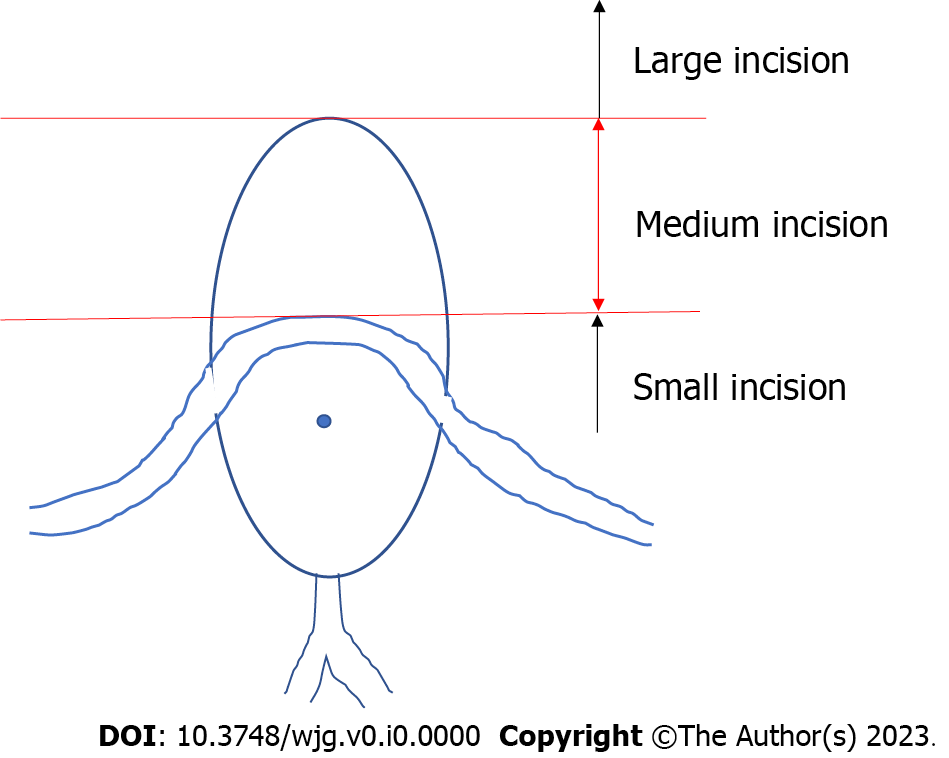 Figure 1 The oral protrusion. Endoscopic sphincterotomy incision size. The risk of perforation increases when the incision exceeds the superior margin of oral protrusion.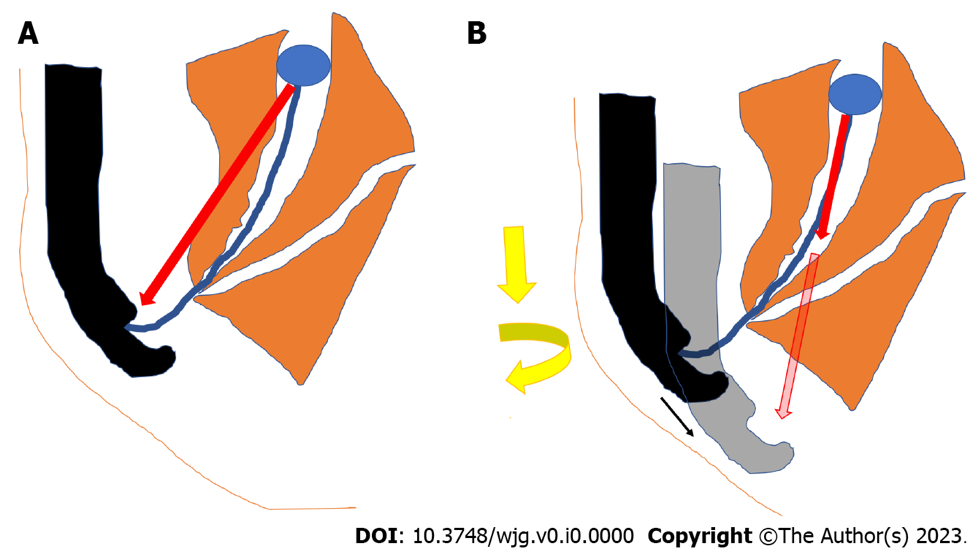 Figure 2 Basket/balloon catheter operations. A: Direction of force on the retrieval balloon or basket when pulling the catheter with the right hand; B: Direction of the force on the retrieval balloon or basket when applying right rotation and pushing the endoscope.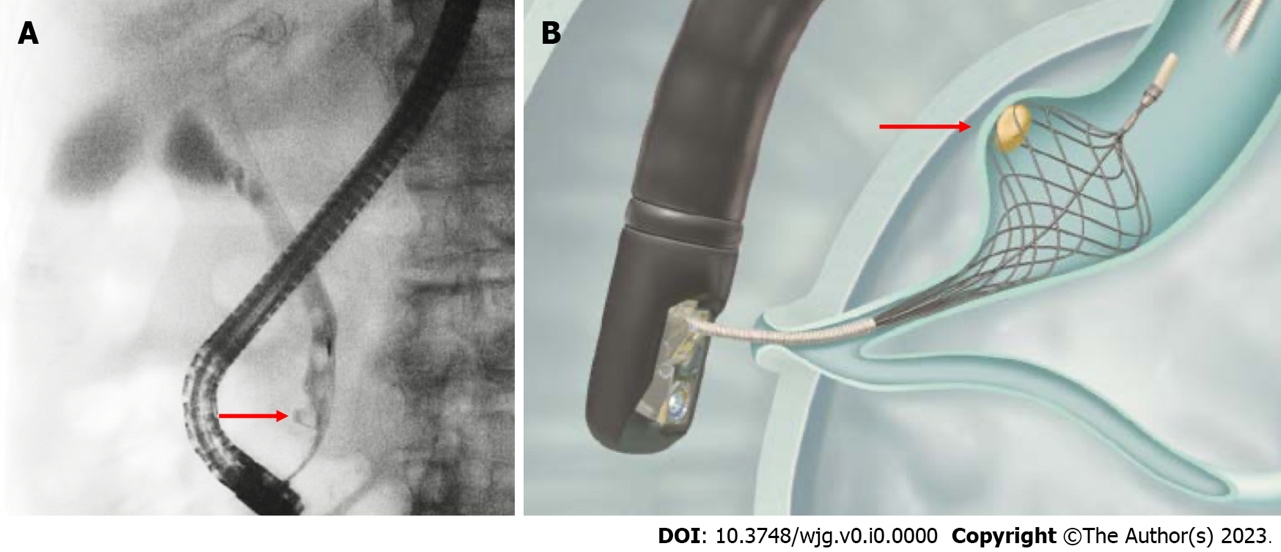 Figure 3 Stone in the lower common bile duct pocket. Red arrows indicate a stone in the lower common bile duct pocket. A: A case with stone in the lower common bile duct pocket; B: Disposable NT retrieval basket (VorticCatch V: Olympus Medical Systems, Japan).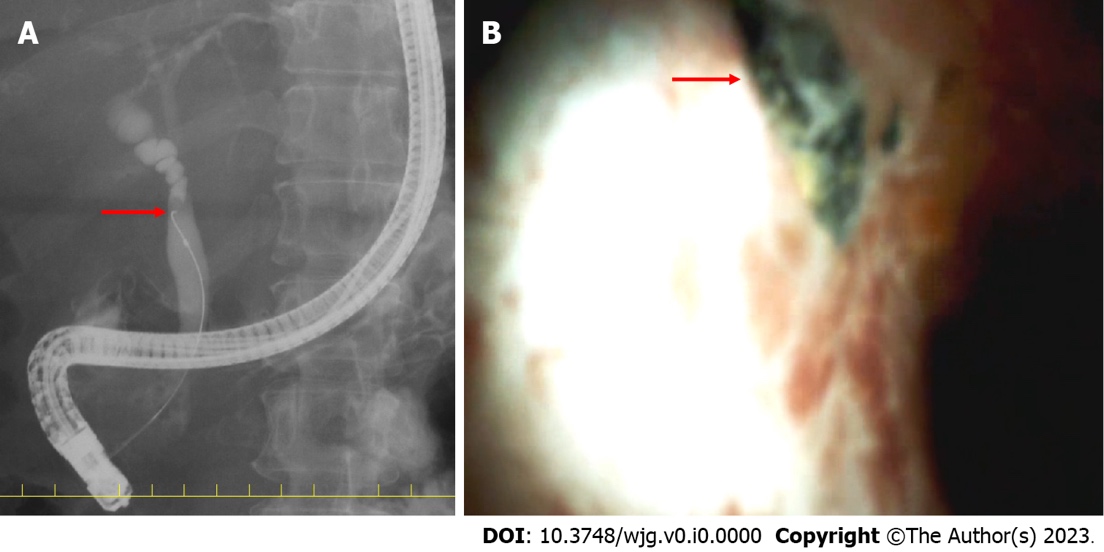 Figure 4 Stone stuck in the bifurcation of the gallbladder duct. Red arrows indicate a stone stuck in the bifurcation of the gallbladder duct. A: The stone got stuck in the bifurcation of the gallbladder duct, as seen by endoscopic retrograde cholangiopancreatography. The guidewire could not be inserted into the gallbladder duct because of the obstruction by a stone; B: A stone stuck in the bifurcation of the gallbladder duct as observed by cholangioscopy.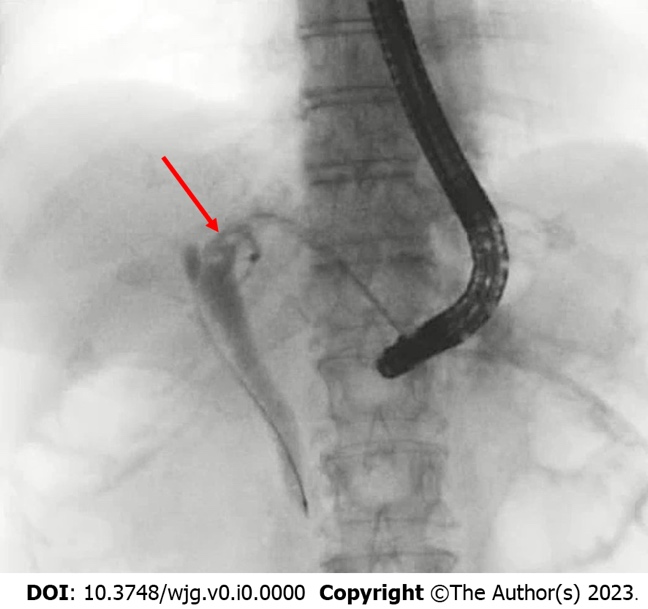 Figure 5 Case of total gastrectomy with RY reconstruction. Enteroscopy-assisted endoscopic retrograde cholangiopancreatography was unsuccessful; therefore, an endoscopic ultrasound-guided hepaticogastrostomy was performed. The red arrow indicates bile duct stones.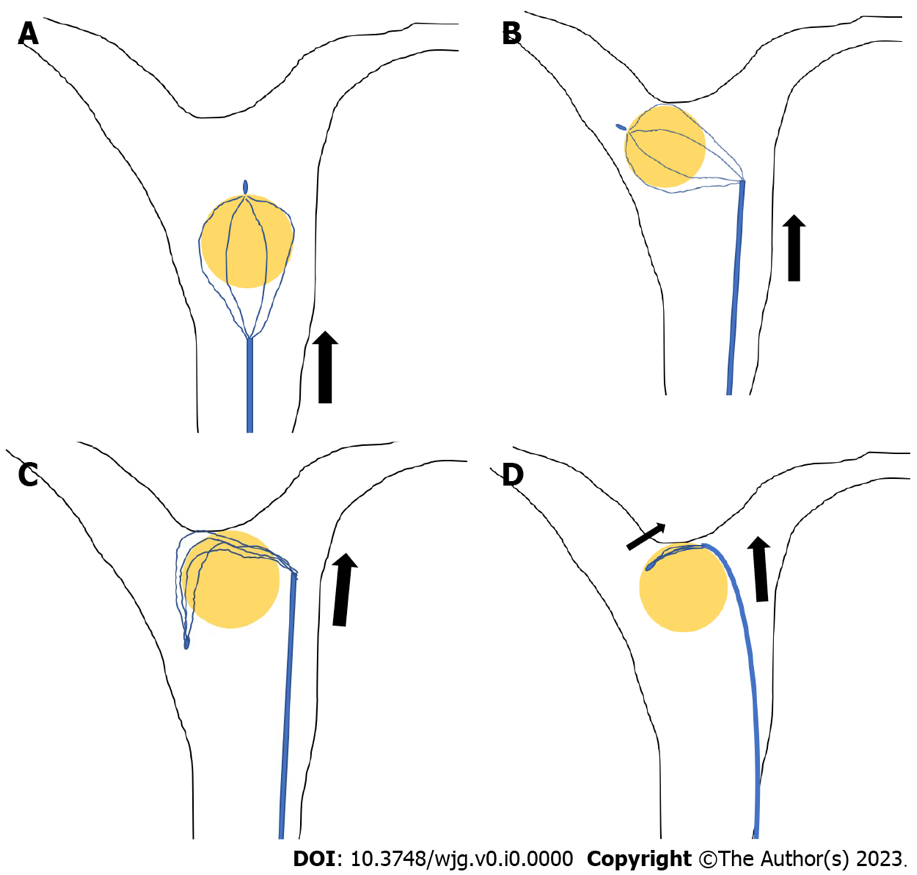 Figure 6 Release of grasped stones. A: Push the basket catheter up into the hepatic hilum; B: Push further to invert the grasped stone; C: Push and deflect the basket wire; D: Close the basket while pushing the catheter.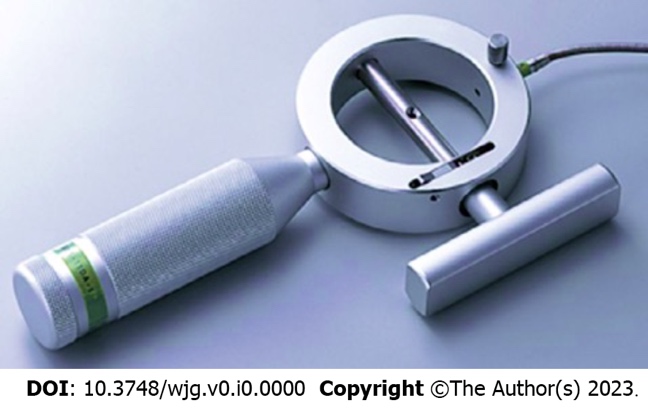 Figure 7 BML-110A-1 (Olympus Medical Systems, Tokyo).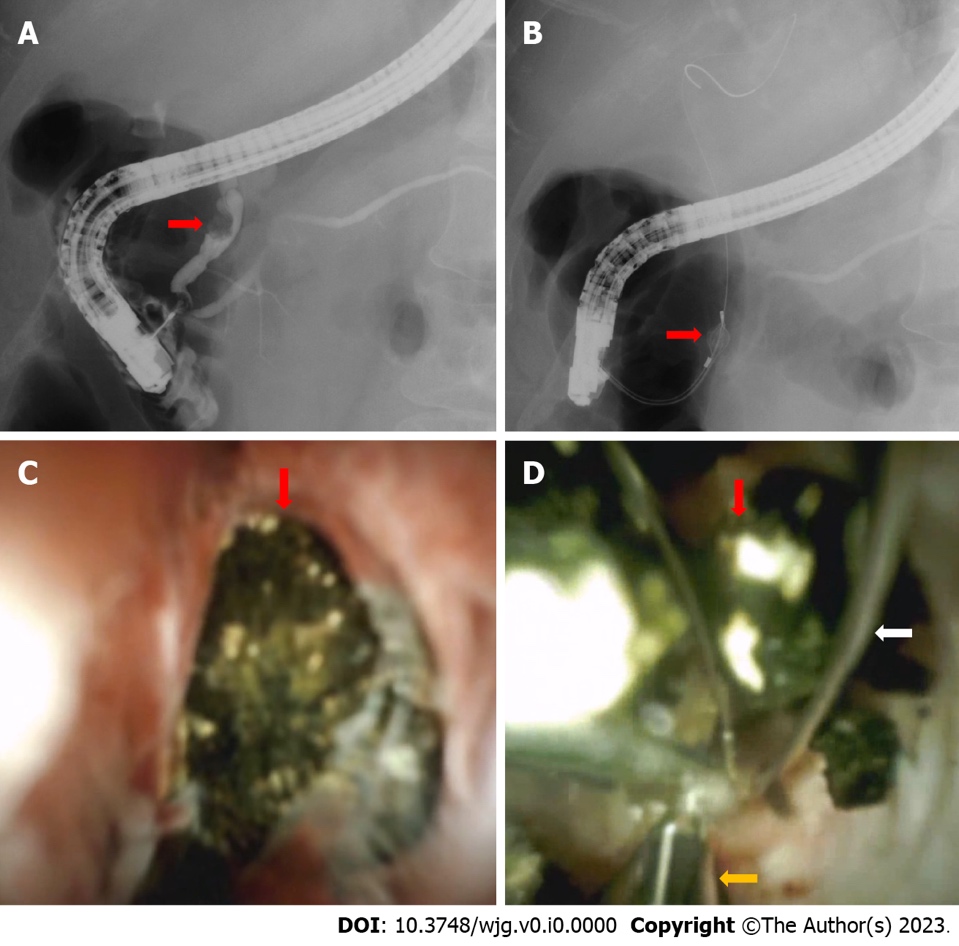 Figure 8 The case in which the basket could not be unmated even with the lithotripter. The basket and grasped stone were visualized under cholangioscopy and crushed using electronic hydraulic lithotripsy (EHL). The red arrows indicate common bile duct (CBD) stones, white arrow basket catheter, and orange arrow EHL probe. A: CBD stone; B: CBD stone grasped by basket; C: CBD stone grasped by basket as seen by cholangioscopy; D: CBD stone crushed with EHL.Table 1 Short- and long-term complications of endoscopic papillary balloon dilatation/endoscopic sphincterotomyCBD: Common bile duct; EST: Endoscopic sphincterotomy; EPBD: Endoscopic papillary balloon dilatation; PEP: Post endoscopic retrograde cholangiopancreatography pancreatitis.Table 2 Key points of each guidelineAPA: Antiplatelet agent; ASA: Acetylsalicylic acid; ASGE: American Society for Gastrointestinal Endoscopy; CLZ: Cilostazol; DOAC: Direct oral anticoagulant; EBS: Endoscopic biliary stent; ENBD: Endoscopic nasobiliary drainage; EPBD: Endoscopic papillary balloon dilation; ESGE: European Society of Gastrointestinal Endoscopy; EST: Endoscopic sphincterotomy; JGES: Japan Gastroenterological Endoscopy Society; LMWH: Low-molecular-weight heparin; SAA: Surgically altered anatomy; TG18: Tokyo guideline 2018.Short-term complicationsShort-term complicationsShort-term complicationsLong-term complicationsLong-term complicationsBleedingPEPPerforationCholecystitisRecurrence of stones in CBDIncidenceEST3%3%RareEST > EPBDEST > EPBDEPBDLess than 0.1%10%Very rareProphylactic methodsCessation of anticoagulant and antiplatelet agents referred to each country's guidelines; EST with cutting at approximately 11 o'clock directionDiclofenac; Pancreatic stenting in selected patients at high risk for PEP; 2-3 min EPBD in patients with EPBDThere is no evidence comparing incision size, the incidence of procedural adverse events, and therapeutic outcomes following ESTWe consider EPBD in cases of small bile duct stones, bleeding tendency, young age, and even in surgically altered anatomy in which EST is difficultWe consider EPBD in cases of small bile duct stones, bleeding tendency, young age, and even in surgically altered anatomy in which EST is difficultJGES/TG18ESGEASGEPapillary dilatationEST is standardEST is standardEST is standardPapillary dilatationEPBD is determined by age, scheduled RFA, antithrombotic medications, parapapillary diverticulum, reconstructed bowel, and stone diameter and numberIn anticoagulant users and in cases of SAA, EPBD is an option for stones smaller than 8 mmIn anticoagulant users, in cases of SAA, and in cases of intradiverticular papilla, EPBD is an optionCases of antithrombotic agents use (EST, high bleeding risk procedures)ASA or CLZ alone may be continuedASA or CLZ alone may be continuedASA or CLZ alone may be continuedThienopyridines discontinued for 5-7 d or replaced with ASA or CLZThienopyridines discontinued for 5-7 d or replaced with ASA or CLZThienopyridines discontinued for 5-7 d or replaced with ASA or CLZWarfarin may be continued if in therapeutic range; DOAC is withdrawn on the EST day onlyWarfarin stopped 5 d ago and LMWH was started 2 d ago (LMWH also stopped 24 h ago).
DOAC stopped 48 h agoWarfarin users can be treated urgently if INR < 2.5. DOACs should be discontinued prior to treatment, with a discontinuation period of twice the half-life. Heparin replacement is recommended in patients at high risk of thrombosisResumed the next dayWarfarin or DOAC resume within 48 h. Warfarin is used with LMWH until the optimal concentration is reachedResume at the end of the procedure if hemostasis is confirmed. However, evidence for DOACs and APAs are scantStone retrievalNo superiority of balloons and baskets is notedEfficacy of balloons and baskets is almost equalRecommend using balloons rather than basketsComplicated cases of cholangitisPatients who are hemodynamically unstable, coagulopathic, or receiving antithrombotic agents; it was believed that decompression alone should be considered.
EBS and ENBD are almost equalNot statedGiven that hemodynamically unstable patients might not tolerate procedural bleeding or adverse events, it was believed that decompression alone should be considered in this group as well as for patients who are coagulopathic and/or are receiving antithrombotic agents and those who would need to have anticoagulation resumed immediately after sphincterotomy (e.g., patients with mechanical heart valves)